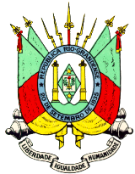 ESTADO DO RIO GRANDE DO SUL        SECRETARIA DE DESENVOLVIMENTO SOCIAL, TRABALHO, JUSTIÇA E DIREITOS HUMANOS. CONVITE À APRESENTAÇÃO DE MANIFESTAÇÃO DE INTERESSE 011/2017SERVIÇOS DE CONSULTORIABRASIL	Programa de Oportunidade e Direitos do Estado do Rio Grande do SulEmpréstimo nº: 3241/OC-BR Nome do Processo de Seleção: Seleção Baseada na Qualidade e Custo – SBQC – GN 2350-9 do Banco Interamericano de Desenvolvimento – BIDReferência nº. 4.14 do Plano de Aquisições A Secretaria de Desenvolvimento Social, Trabalho, Justiça e Direitos Humanos do Rio Grande do Sul – SDSTJDH/RS - solicitou um financiamento do Banco Interamericano de Desenvolvimento (BID), e propõe a utilizar parte dos recursos para contratação de serviços de Consultoria.Os serviços da consultoria serão para elaboração de Planejamento Estratégico para a Secretaria de Desenvolvimento Social, Trabalho, Justiça e Direitos Humanos.O objeto da presente seleção, mais especificamente, é a contratação de empresa para a elaboração Planejamento Estratégico e dos planos operacionais integrados para a Secretaria de Desenvolvimento Social, Trabalho, Justiça e Direitos Humanos –SDSTJDH, incluindo a implantação de sistema de gestão por resultados para o período de 2017-2021.Diante disso, a SDSTJDH/RS convida empresas e/ou instituições de consultoria elegíveis para apresentar sua manifestação de interesse em prestar os Serviços citados. Os consultores interessados deverão fornecer informações que demonstrem suas qualificações para fornecer os serviços (folhetos, descrição de trabalhos similares no setor público e privado, experiência em condições similares, disponibilidade de pessoal que tenha os conhecimentos pertinentes, etc).As empresas serão selecionadas de acordo com os procedimentos estabelecidos nas Políticas para Seleção e Contratação de Consultores Financiadas pelo Banco Interamericano de Desenvolvimento GN 2350-9, e está aberta a todas as empresas elegíveis, conforme definido nestas políticas. Maiores informações podem ser obtidas na Comissão Especial de Licitações – CEL/EP da Secretaria da Justiça e dos Direitos Humanos/RS, nos dias de expediente, no período das 09h às 18h00, na Avenida Borges de Medeiros 1501 – 11º Andar - Cep: 90119-900- em Porto Alegre/RS.As Manifestações de Interesse, juntamente com os documentos comprobatórios da experiência e qualificação, até 21/09/2017 às 18h00, horário de Brasília, deverão ser encaminhadas para: 1) o correio eletrônico ep-cel@sdstjdh.rs.gov.br; ou 2) por meio físico, no Protocolo da Secretaria de Desenvolvimento Social, Trabalho, Justiça e Direitos Humanos, sito à  Avenida Borges de Medeiros 1501 – 11º Andar - Cep: 90119-900- em Porto Alegre/RS, em envelope fechado/lacrado, direcionado à Comissão Especial de Licitações.Luís Fernando Espíndola RodriguesPresidente da Comissão Especial de LicitaçõesSecretaria de Desenvolvimento Social, Trabalho, Justiça e Direitos Humanos